Автоматизированный банк данныхАвтоматизированный банк данныхАвтоматизированный банк данныхАвтоматизированный банк данныхАвтоматизированный банк данныхАвтоматизированный банк данныхАвтоматизированный банк данныхФорма 2Форма 2"Книга памяти" Республики Беларусь"Книга памяти" Республики Беларусь"Книга памяти" Республики Беларусь"Книга памяти" Республики Беларусь"Книга памяти" Республики Беларусь"Книга памяти" Республики Беларусь"Книга памяти" Республики БеларусьВоинское захоронение № 4334Воинское захоронение № 4334Воинское захоронение № 4334Воинское захоронение № 4334Воинское захоронение № 4334Воинское захоронение № 4334Воинское захоронение № 4334По состоянию на 26.08.2019 г.По состоянию на 26.08.2019 г.По состоянию на 26.08.2019 г.По состоянию на 26.08.2019 г.По состоянию на 26.08.2019 г.По состоянию на 26.08.2019 г.По состоянию на 26.08.2019 г.Место нахождения: Витебская областьМесто нахождения: Витебская областьМесто нахождения: Витебская областьМесто нахождения: Витебская областьМесто нахождения: Витебская областьМесто нахождения: Витебская областьМесто нахождения: Витебская областьМесто нахождения: Витебская областьМесто нахождения: Витебская областьЛиозненский районЛиозненский районЛиозненский районЛиозненский районЛиозненский районЛиозненский с/с Лиозненский с/с Лиозненский с/с Лиозненский с/с Лиозненский с/с НП: Бычково, деревняНП: Бычково, деревняНП: Бычково, деревняНП: Бычково, деревняНП: Бычково, деревня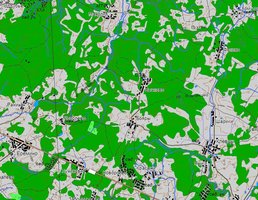 Тип воинского захоронения БМТип воинского захоронения БМТип воинского захоронения БМТип воинского захоронения БМТип воинского захоронения БМТип воинского захоронения БМТип воинского захоронения БМТип воинского захоронения БМТип воинского захоронения БМБоевые действия 2МВБоевые действия 2МВБоевые действия 2МВБоевые действия 2МВБоевые действия 2МВБоевые действия 2МВБоевые действия 2МВБоевые действия 2МВБоевые действия 2МВДата захоронения 1943Дата захоронения 1943Дата захоронения 1943Дата захоронения 1943Дата захоронения 1943Дата захоронения 1943Дата захоронения 1943Дата захоронения 1943Дата захоронения 1943Дата установки памятника 1960Дата установки памятника 1960Дата установки памятника 1960Дата установки памятника 1960Дата установки памятника 1960Дата установки памятника 1960Дата установки памятника 1960Дата установки памятника 1960Дата установки памятника 1960Дата установки знака —Дата установки знака —Дата установки знака —Дата установки знака —Дата установки знака —Дата установки знака —Дата установки знака —Дата установки знака —Дата установки знака —Количество похороненныхКоличество похороненныхКоличество похороненныхКоличество похороненныхКоличество похороненныхИз нихИз нихИз нихИз нихИз нихИз нихИз нихИз нихИз нихИз нихИз нихКоличество похороненныхКоличество похороненныхКоличество похороненныхКоличество похороненныхКоличество похороненныхизвестныхизвестныхнеизвестныхнеизвестныхвоеннослу-жащихвоеннослу-жащихучастников сопротивле-нияучастников сопротивле-нияучастников сопротивле-нияжертв войнывоенноплен-ных5555500555500000Описание захоронения Западнее 500м деревни. Охранная зона (границы захоронения) 15х15м. Бетонный обелиск высотой 1,5м. Ограждение деревянноеОписание захоронения Западнее 500м деревни. Охранная зона (границы захоронения) 15х15м. Бетонный обелиск высотой 1,5м. Ограждение деревянноеОписание захоронения Западнее 500м деревни. Охранная зона (границы захоронения) 15х15м. Бетонный обелиск высотой 1,5м. Ограждение деревянноеОписание захоронения Западнее 500м деревни. Охранная зона (границы захоронения) 15х15м. Бетонный обелиск высотой 1,5м. Ограждение деревянноеОписание захоронения Западнее 500м деревни. Охранная зона (границы захоронения) 15х15м. Бетонный обелиск высотой 1,5м. Ограждение деревянноеОписание захоронения Западнее 500м деревни. Охранная зона (границы захоронения) 15х15м. Бетонный обелиск высотой 1,5м. Ограждение деревянноеОписание захоронения Западнее 500м деревни. Охранная зона (границы захоронения) 15х15м. Бетонный обелиск высотой 1,5м. Ограждение деревянноеОписание захоронения Западнее 500м деревни. Охранная зона (границы захоронения) 15х15м. Бетонный обелиск высотой 1,5м. Ограждение деревянноеОписание захоронения Западнее 500м деревни. Охранная зона (границы захоронения) 15х15м. Бетонный обелиск высотой 1,5м. Ограждение деревянноеОписание захоронения Западнее 500м деревни. Охранная зона (границы захоронения) 15х15м. Бетонный обелиск высотой 1,5м. Ограждение деревянноеОписание захоронения Западнее 500м деревни. Охранная зона (границы захоронения) 15х15м. Бетонный обелиск высотой 1,5м. Ограждение деревянноеОписание захоронения Западнее 500м деревни. Охранная зона (границы захоронения) 15х15м. Бетонный обелиск высотой 1,5м. Ограждение деревянноеОписание захоронения Западнее 500м деревни. Охранная зона (границы захоронения) 15х15м. Бетонный обелиск высотой 1,5м. Ограждение деревянноеОписание захоронения Западнее 500м деревни. Охранная зона (границы захоронения) 15х15м. Бетонный обелиск высотой 1,5м. Ограждение деревянноеОписание захоронения Западнее 500м деревни. Охранная зона (границы захоронения) 15х15м. Бетонный обелиск высотой 1,5м. Ограждение деревянноеОписание захоронения Западнее 500м деревни. Охранная зона (границы захоронения) 15х15м. Бетонный обелиск высотой 1,5м. Ограждение деревянноеОписание захоронения Западнее 500м деревни. Охранная зона (границы захоронения) 15х15м. Бетонный обелиск высотой 1,5м. Ограждение деревянноеОписание захоронения Западнее 500м деревни. Охранная зона (границы захоронения) 15х15м. Бетонный обелиск высотой 1,5м. Ограждение деревянноеОписание захоронения Западнее 500м деревни. Охранная зона (границы захоронения) 15х15м. Бетонный обелиск высотой 1,5м. Ограждение деревянноеОписание захоронения Западнее 500м деревни. Охранная зона (границы захоронения) 15х15м. Бетонный обелиск высотой 1,5м. Ограждение деревянноеОписание захоронения Западнее 500м деревни. Охранная зона (границы захоронения) 15х15м. Бетонный обелиск высотой 1,5м. Ограждение деревянноеОписание захоронения Западнее 500м деревни. Охранная зона (границы захоронения) 15х15м. Бетонный обелиск высотой 1,5м. Ограждение деревянноеОписание захоронения Западнее 500м деревни. Охранная зона (границы захоронения) 15х15м. Бетонный обелиск высотой 1,5м. Ограждение деревянноеОписание захоронения Западнее 500м деревни. Охранная зона (границы захоронения) 15х15м. Бетонный обелиск высотой 1,5м. Ограждение деревянноеОписание захоронения Западнее 500м деревни. Охранная зона (границы захоронения) 15х15м. Бетонный обелиск высотой 1,5м. Ограждение деревянноеОписание захоронения Западнее 500м деревни. Охранная зона (границы захоронения) 15х15м. Бетонный обелиск высотой 1,5м. Ограждение деревянноеОписание захоронения Западнее 500м деревни. Охранная зона (границы захоронения) 15х15м. Бетонный обелиск высотой 1,5м. Ограждение деревянноеОписание захоронения Западнее 500м деревни. Охранная зона (границы захоронения) 15х15м. Бетонный обелиск высотой 1,5м. Ограждение деревянноеОписание захоронения Западнее 500м деревни. Охранная зона (границы захоронения) 15х15м. Бетонный обелиск высотой 1,5м. Ограждение деревянноеОписание захоронения Западнее 500м деревни. Охранная зона (границы захоронения) 15х15м. Бетонный обелиск высотой 1,5м. Ограждение деревянноеОписание захоронения Западнее 500м деревни. Охранная зона (границы захоронения) 15х15м. Бетонный обелиск высотой 1,5м. Ограждение деревянноеОписание захоронения Западнее 500м деревни. Охранная зона (границы захоронения) 15х15м. Бетонный обелиск высотой 1,5м. Ограждение деревянноеОписание захоронения Западнее 500м деревни. Охранная зона (границы захоронения) 15х15м. Бетонный обелиск высотой 1,5м. Ограждение деревянноеОписание захоронения Западнее 500м деревни. Охранная зона (границы захоронения) 15х15м. Бетонный обелиск высотой 1,5м. Ограждение деревянноеОписание захоронения Западнее 500м деревни. Охранная зона (границы захоронения) 15х15м. Бетонный обелиск высотой 1,5м. Ограждение деревянноеОписание захоронения Западнее 500м деревни. Охранная зона (границы захоронения) 15х15м. Бетонный обелиск высотой 1,5м. Ограждение деревянноеОписание захоронения Западнее 500м деревни. Охранная зона (границы захоронения) 15х15м. Бетонный обелиск высотой 1,5м. Ограждение деревянноеОписание захоронения Западнее 500м деревни. Охранная зона (границы захоронения) 15х15м. Бетонный обелиск высотой 1,5м. Ограждение деревянноеОписание захоронения Западнее 500м деревни. Охранная зона (границы захоронения) 15х15м. Бетонный обелиск высотой 1,5м. Ограждение деревянноеОписание захоронения Западнее 500м деревни. Охранная зона (границы захоронения) 15х15м. Бетонный обелиск высотой 1,5м. Ограждение деревянноеОписание захоронения Западнее 500м деревни. Охранная зона (границы захоронения) 15х15м. Бетонный обелиск высотой 1,5м. Ограждение деревянноеОписание захоронения Западнее 500м деревни. Охранная зона (границы захоронения) 15х15м. Бетонный обелиск высотой 1,5м. Ограждение деревянноеОписание захоронения Западнее 500м деревни. Охранная зона (границы захоронения) 15х15м. Бетонный обелиск высотой 1,5м. Ограждение деревянноеОписание захоронения Западнее 500м деревни. Охранная зона (границы захоронения) 15х15м. Бетонный обелиск высотой 1,5м. Ограждение деревянноеОписание захоронения Западнее 500м деревни. Охранная зона (границы захоронения) 15х15м. Бетонный обелиск высотой 1,5м. Ограждение деревянноеОписание захоронения Западнее 500м деревни. Охранная зона (границы захоронения) 15х15м. Бетонный обелиск высотой 1,5м. Ограждение деревянноеОписание захоронения Западнее 500м деревни. Охранная зона (границы захоронения) 15х15м. Бетонный обелиск высотой 1,5м. Ограждение деревянноеОписание захоронения Западнее 500м деревни. Охранная зона (границы захоронения) 15х15м. Бетонный обелиск высотой 1,5м. Ограждение деревянноеОписание захоронения Западнее 500м деревни. Охранная зона (границы захоронения) 15х15м. Бетонный обелиск высотой 1,5м. Ограждение деревянноеОписание захоронения Западнее 500м деревни. Охранная зона (границы захоронения) 15х15м. Бетонный обелиск высотой 1,5м. Ограждение деревянноеОписание захоронения Западнее 500м деревни. Охранная зона (границы захоронения) 15х15м. Бетонный обелиск высотой 1,5м. Ограждение деревянноеОписание захоронения Западнее 500м деревни. Охранная зона (границы захоронения) 15х15м. Бетонный обелиск высотой 1,5м. Ограждение деревянноеОписание захоронения Западнее 500м деревни. Охранная зона (границы захоронения) 15х15м. Бетонный обелиск высотой 1,5м. Ограждение деревянноеОписание захоронения Западнее 500м деревни. Охранная зона (границы захоронения) 15х15м. Бетонный обелиск высотой 1,5м. Ограждение деревянноеОписание захоронения Западнее 500м деревни. Охранная зона (границы захоронения) 15х15м. Бетонный обелиск высотой 1,5м. Ограждение деревянноеОписание захоронения Западнее 500м деревни. Охранная зона (границы захоронения) 15х15м. Бетонный обелиск высотой 1,5м. Ограждение деревянноеОписание захоронения Западнее 500м деревни. Охранная зона (границы захоронения) 15х15м. Бетонный обелиск высотой 1,5м. Ограждение деревянноеОписание захоронения Западнее 500м деревни. Охранная зона (границы захоронения) 15х15м. Бетонный обелиск высотой 1,5м. Ограждение деревянноеОписание захоронения Западнее 500м деревни. Охранная зона (границы захоронения) 15х15м. Бетонный обелиск высотой 1,5м. Ограждение деревянноеОписание захоронения Западнее 500м деревни. Охранная зона (границы захоронения) 15х15м. Бетонный обелиск высотой 1,5м. Ограждение деревянноеОписание захоронения Западнее 500м деревни. Охранная зона (границы захоронения) 15х15м. Бетонный обелиск высотой 1,5м. Ограждение деревянноеОписание захоронения Западнее 500м деревни. Охранная зона (границы захоронения) 15х15м. Бетонный обелиск высотой 1,5м. Ограждение деревянноеОписание захоронения Западнее 500м деревни. Охранная зона (границы захоронения) 15х15м. Бетонный обелиск высотой 1,5м. Ограждение деревянное№ п/п№ п/пвоинское звание воинское звание фамилияимяотчествогод рождениягод рожденияместо рожденияместо службы, должностьдата гибелиПричи на гибелиКате гория погиб шегоместо захо роне ниядополнительная информацияместо призыва дополнительная информация о месте захоронениядополнительная информация о месте захоронениядополнительная информация о месте захоронениядополнительная информация о месте захоронения